Учебный план 72 часаНазвание разделов и (или)Количество часов	Форма промежуточнойтематических блоков Учебный модуль 1 Введение в мир нетрадиционного и декоративного рисованиявсего	теория	практика(итоговой) аттестацииРаздел 1. Энергия красок	8Тема 1.1 Материаловедение. ТБ	2	1	1Тема 1.2 Праздник теплых и холодных цветовТема 1.3 Упражнения «Цветовой круг», «Цветовая растяжка»,«Получение составных цветов»Тема 1.4  Арт-терапия «Рыбы, птицы и цветы»2	0,5	1,52	0,5	1,52	0,5	1,5Раздел 2. Креатив ИЗО	8Тема 2.1 Скетчинг. Маленький формат. Пятно и линия2	0,5	1,5Тема 2.2 Рисунок ватными палочками	2	0,5	1,5Тема 2.3 Рисование мыльными пузырями. Абстракция2	0,5	1,5Тема 2.4 Рисование фольгой	2	0,5	1,5Раздел 3. Рисование + декор	8Тема 3.1 Рисование + декор «А мне так нравится»Тема 3.2 Народные промыслы. Роспись предмета2	0,5	1,52	0,5	1,5Тема 3.3 Коллаж из бумаги и картона	2	1	1Тема 3.4 Скетчинг. Стилизация	2	1	1Раздел 4. Планета творчества	8Тема 4.1 Арт-графика	2	0,5	1,5Тема 4.2 Кофе-Арт. Рисование кофейным раствором. Средний формат2	1	1	ВыставкаТема 4.3 Участие в конкурсах	2	0,5	1,5Тема 4.4 Арт-проект «Из того, что под руками»2	1	1	Защита проектаИтого:	32	10,5	21,5Учебный модуль 2 Основы правополушарного рисованияРаздел 1. Мой мир	8Тема 1.1 Материаловедение. ТБ	2	1	1Тема 1.2 Картины «Антистресс». Маленький форматТема 1.3 Рисование + декор «Рисуем как художники». ИллюстрацияТема 1.4 Рисование + декор. «Моё настроение»2	0,5	1,52	0,5	1,52	0,5	1,5Раздел 2. Принцип гармонии	8Тема 2.1 Арт-терапия «Цветная графика»Тема 2.2 Создание вертикального фона. «Под дождём», «Солнечные блики»Тема 2.3 Создание кругового фона.«Танец самоцветов», «Музыка воды»Тема 2.4 Создание диагонального фона. «Мечта полета»2	0,5	1,52	0,5	1,52	0,5	1,52	0,5	1,5Календарный учебный график 72часаСодержание программы (72часа)Учебный модуль 1  В вед ен и е  в  ми р  н етр адиц и онн ого  и  д ек ор ат и вн ого  р и сован и я Раздел 1. Энергия красок (8часов)Тема 1.1 Материаловедение. ТБ (2часа). Теория (1ч). Правила по технике безопасности. Материаловедение. Практика (1ч). Соблюдение порядка на рабочем месте.Тема 1.2 Праздник теплых и холодных цветов (2часа). Теория (0,5ч). Знакомство с богатой красочной палитрой на примере природных явлений (гроза, снежная буря, огонь, извержение вулкана). Особенности теплых цветов (ощущение тепла, согревания). Особенности холодных цветов (чувство прохлады). Практика (1,5ч). Выполнение заданий: упражнение  на  зрительную  и  ассоциативную  память  «Холод-тепло»,  «Морское  дно»,«Осеннее солнце» или др. Формат А4, А5.Тема 1.3 Упражнения «Цветовой круг», «Цветовая растяжка», «Получение составных цветов» (2часа). Теория (0,5ч). Знакомство с технологией смешивания цветов. Цветовая растяжка - это плавный переход от одного цвета к другому. Тоновая растяжка - это плавный переход от светлого тона к темному тону. Или наоборот от темного ксветлому. Растяжки иногда называют градиентной заливкой или градиентной отмывкой. Цветовую растяжку можно сделать из любых двух и более цветов.Практика  (1,5ч).  Выполнение  упражнений  «Цветовой  круг»,   «Цветовая  растяжка»,«Получение составных цветов». Смешивание холодных и теплых цветов в равных и разных пропорциях. Получение оттенков разной насыщенности. Работа с палитрами. Формат А4, А5.Тема  1.4  Арт-терапия  «Рыбы,  птицы  и  цветы»  (2часа).  Теория  (0,5ч).  Арт-терапия - универсальный вид творчества, при помощи которого можно побороть стресс, а также развить        креативность        мышления        и раскрыть        творческий        потенциал. Практика (1,5ч). Выполнение упражнения различными материалами (краски, карандаши и др). Формат А4, А5.Раздел 2. Креатив ИЗО (8часов)Тема 2.1 Скетчинг. Маленький формат. Пятно и линия (2часа). Теория (1ч). Скетчинг- техника быстрого рисунка. В этом направлении нет четких правил и рамок, ошибиться невозможно. Главное передать идею. Практика (1ч). Выполнение упражнения в три этапа (набросок карандашом,  заливка цветом, проработка  деталей). Формат А4, А5.Тема 2.2 Рисунок ватными палочками (2часа). Теория (1ч). Ознакомление с нетрадиционной техникой «Рисование ватной палочкой», знакомство с инструментами и   материалами.    Демонстрация   образцов.    Практика   (1ч).   Изготовление    работы«Сирень», «Тропические цветы» или др. Оформление в паспарту или рамку. Формат А4.Тема 2.3 Рисование мыльными     пузырями. Абстракция  (2часа). Теория (1ч). Ознакомление с нетрадиционной техникой  «Рисование  мыльными  пузырями», знакомство  с инструментами и материалами.  Выбор иллюстрации.    Практика (1ч). Изготовление работы «Абстракция». Оформление в паспарту или рамку. Формат А4, А5.Тема 2.4 Рисование фольгой (2часа). Теория (1ч). Ознакомление с нетрадиционной техникой  «Рисование  фольгой»,  знакомство  с инструментами и материалами.  Выбор иллюстрации.  Практика (1ч).   Изготовление  работы  «Абстракция», «Айсберг»  и др.Оформление  в паспарту или рамку. Формат А4, А5.Раздел 3. Рисование+ декор (8часов)Тема 3.1 Рисование + декор «А мне так нравится» (2часа). Теория (0,5ч). Знакомство с техникой «Свободного рисования». Взаимосвязь между цветом, композицией, элементами формы. Практика (1,5ч). Самостоятельный выбор сюжета, компонентов узора, техники выполнения, материалов и инструментов. Выполнение рисунка. Формат А4, А5.Тема 3.2 Народные промыслы. Роспись предмета (2часа). Теория (0,5ч). Обзор художественных народных промыслов.  Художественная роспись- «Жостовская»,«Мезенская»,  «Хохломская», «Гжельская»,  «Городецкая»  и др. Практика (1,5ч).Подготовка предмета (грунтовка, набросок). Роспись (на выбор). Формат А4, А5.Тема  3.3  Коллаж  из  бумаги  и  картона  (2часа).  Теория  (1ч).  Знакомство  с  техникой«Бумажный коллаж». Вырезание из бумаги кусочки, чтобы можно было показать форму и пластику  изображаемых  предметов.  Практика (1ч). Выполнение коллажа. Тема  свободная. Вырезать разноцветные  кусочки  бумаги  и наклеить  их в соответствии  с замыслом. Оформление  в паспарту или рамку. Формат А3(для коллективной работы), А4, А5.Тема 3.4 Скетчинг. Стилизация (2часа). Теория (1ч). Скетчинг-техника быстрого рисунка. В этом направлении нет четких правил и рамок, ошибиться невозможно. Главное передать идею. Практика (1ч). Передать необходимую мысль, без учета маловажных, незначительных деталей. Скетч (эскиз, рисунок) может содержать как картинки, так и слова.Раздел 4. Планета творчества(8часов)Тема 4.1 Арт-графика (2часа). Теория (1ч).   Знакомство с основными элементами декоративной графики (точки, линии и пятна). Практика (1ч). Выполнение упражнения«Натюрморт» или др. точками, линиями, пятнами. Выполнение упражнения различными материалами (краски, карандаши, маркеры, цветные ручки и др.). Формат А4, А5.Тема 4.2 Кофе-Арт. Рисование кофейным раствором. Средний формат (2часа). Теория (0,5ч). Знакомство  с оригинальной  техникой создания картин и сюжетов с помощью кофейного раствора. «Кофеграфия».  Практика (1,5ч). Приготовление раствора. Выполнение рисунка на акварельной бумаге (200г/м2), кисть (синтетика). Оформление  в паспарту или рамку. Формат А4.Тема 4.3 Участие в конкурсах (2часа). Теория (1ч). Условия и критерии выполнения работ к   выставкам  и   конкурсам  (в   учебном  кабинете,   тематические,   окружные  и   т.д.). Практика (1ч). Выполнение и оформление рисунков (по теме конкурса).Тема 4.4 Арт-проект «Из того, что под руками» (2часа). Теория (1ч). Арт-проект- выражение собственной мысли с помощью образов. Инструменты  и материалы выбираются с учётом идеи проекта (картина, коллаж, декоративный рисунок, презентация, выставка и др.). Практика (1ч). Выполнение Арт-проекта. Презентация проекта (по желанию). Тема свободная. Формат А3(для коллективной работы), А4, А5.Учебный модуль 2  Основы  п р авоп олу шар н ого  р и сован и я Раздел 1. Мой мир (8часов)Тема 1.1 Материаловедение. ТБ (2часа). Теория (1ч). Правила по технике безопасности. Материаловедение. Практика (1ч). Соблюдение порядка на рабочем месте.Тема 1.2 Картины «Анти-стресс». Маленький формат (2часа). Теория (0,5ч). Просмотр презентации о правополушарном рисовании. Знакомство с образовательной программой. Знакомство с основными цветами. Рассказ об инструментах художника, о технике правополушарного рисования. Практика (1,5ч). Тренировочные упражнения на листах формата А5: горизонтальный, диагональный и круговой фоны.Тема 1.3 Рисование + декор «Рисуем как художники». Иллюстрация (2часа).    Теория (0,5ч). Знакомство с техникой художников примитивистов. «Наивное искусство» (Анна Силивончик, Дмитрий Ершов, Мария Примаченко, Олег Лапотухин, Сергей Липовцев). Взаимосвязь,           между          цветом,          композицией,          элементами          формы Практика (1,5ч). Самостоятельный выбор сюжета, техники выполнения, материалов и инструментов. Выполнение работы по иллюстрациям художников примитивистов. Формат А4, А5. Оформление  в паспарту или рамку.Тема 1.4 Рисование + декор. «Моё настроение» (2часа). Теория (0,5ч). Знакомство с техникой «Свободного рисования». Взаимосвязь между цветом, композицией, элементами формы. Практика (1,5ч). Выполнение рисунка «Моё настроение». Самостоятельный выбор сюжета, техники выполнения, материалов и инструментов. Декорирование различными элементами. Формат А4, А5.Раздел 2. Принцип гармонии(8часов)Тема   2.1   Арт-терапия   «Цветная   графика»   (2часа).   Теория   (0,5ч).   Арт-терапия - универсальный вид творчества, при помощи которого можно побороть стресс, а также развить  креативность  мышления  и раскрыть  творческий  потенциал.  Практика  (1,5ч). Выполнение упражнения цветными маркерами. Формат А4, А5.Тема 2.2 Создание вертикального фона. «Под дождём», «Солнечные блики». (2часа). Теория (0,5ч). Выполнение рисунка гуашью, создание грунтовочного слоя, выполнение вертикального фона с помощью губки. Практика (1,5ч). Выполнение работы на вертикальном фоне. Сочетание цветов, прорисовка мелких деталей с помощью кисти. Формат А4, А5.Тема 2.3 Создание кругового фона. «Танец самоцветов», «Музыка воды» (2часа). Теория (0,5ч). Круговой фон. Сочетание цветов. Практика (1,5ч). Выполнение рисунка гуашью, создание грунтовочного слоя, выполнение кругового фона с помощью губки и пальцев, работа с дальним планом (луна) с помощью пальцев и передним планом с помощью кисти (ветки), прорисовка элементов методом тычка (с использованием ватных палочек). Формат А3(для коллективной работы), А4, А5.Тема 2.4 Создание диагонального фона. «Мечта полета» (2часа).  Теория (1ч). Создание диагонального фона. Передний и дальний планы. Тень. Блики. Практика (1ч). Выполнение рисунка «Мечта полёта» перламутровыми красками. Декор блёстками. Создание грунтовочного слоя, выполнение фона с помощью губки. Работа с передним планом с помощью кисти, наложение бликов ватными палочками. Формат А4, А5. Раздел 3. Технология чуда (8часов)Тема 3.1 Смешение вертикального и кругового фона «Замки в тумане» (2часа).Теория (0,5ч). Пейзаж. Теплая и холодная цветовая гамма. Круговой и вертикальный фон. Передний и дальний планы. Тень. Блики. Практика (1,5ч). Выполнение рисунка «Замки в тумане» гуашью, создание грунтовочного слоя, выполнение горизонтального фона с помощью губки и кругового фона с помощью пальцев, работа с передним планом с помощью кисти, наложение бликов и тени пальцами. Формат А4, А5.Тема 3.2 Рисование отпечатками. Оттиски кружевом (2часа). Теория (0,5ч). Пейзаж. Техника отпечатывания. Тычкование, тени, блики. Детализация. Оттискикружевом.  Практика (1,5ч). Выполнение рисунка «Светлячки» гуашью, создание грунтовочного слоя, выполнение кругового фона, тычкование (звёзды), техника отпечатывания (изображение луны с помощью кусочка пластилина). Работа с передним планом (трава) с помощью кисти или оттиски кружевом. Формат А4, А5. Оформление  в паспарту или рамку.Тема 3.3 Фактурное рисование (2часа).  Теория (0,5ч).   Техника создания фактуры: на плоскости, объёмной. Наклеивание элементов на основу, закрашивание. Смешивание красок с глиной, содой и др. Практика (1,5ч). Декоративное панно или упражнения. Создание грунтовочного слоя.  Процарапывание, накладывание красок мастихином или плоской кистью (кроны деревьев, волны, морская пена, камни, цветы переднего плана в пейзажах, крупные объёмные объекты в натюрмортах и т.д.). Формат А4, А5.Тема3.4   Кофе-Арт.   Рисование   кофейным   раствором.    Большой   формат    (2часа). Теория (0,5ч). Знакомство  с оригинальной  техникой создания картин и сюжетов с помощью кофейного раствора. «Кофеграфия».  Практика (1,5ч). Приготовление раствора. Выполнение рисунка на акварельной бумаге (200г/м2), кисть (синтетика). Оформление  в паспарту или рамку. Формат А3.Раздел 4. Родные просторы(8часов)Тема  4.1  Рисование  восковыми  мелками  и  красками  (2часа).  Теория  (0,5ч). 	Просмотр иллюстраций по теме. Участки с воском не закрашиваются, за счет чего создается эффект«свечения» рисунка. Практика (1,5ч). Работа на акварельной бумаге. Нанесении восковыми мелками линий, поверх которых кладется акварель. Формат А4.Тема 4.2 Свободное рисование «Утро из детства» (2часа).  Теория (0,5ч).    «Свободное рисование».   Взаимосвязь   между  цветом,   композицией,   элементами   формы. Практика (1,5ч). Выполнение рисунка «Родные места». Самостоятельный выбор сюжета, техники выполнения, материалов и инструментов. Формат А4, А5.Тема 4.3 Свободное рисование «Родные места» (2часа). Теория (0,5ч).     «Свободное рисование».   Взаимосвязь   между  цветом,   композицией,   элементами   формы. Практика (1,5ч). Выполнение рисунка «Родные места». Самостоятельный выбор сюжета, техники выполнения, материалов и инструментов. Формат А4, А5.Тема 4.4 Фактурное рисование (2часа).  Теория (0,5ч).   Техника создания фактуры: на плоскости, объёмной. Наклеивание элементов на основу, закрашивание. Смешивание красок с крахмалом, содой и др. Практика (1,5ч). Декоративное панно или упражнения.Создание грунтовочного слоя.  Процарапывание, накладывание красок мастихином или плоской кистью (кроны деревьев, волны, морская пена, камни, цветы переднего плана в пейзажах, крупные объёмные объекты в натюрмортах и т.д.). Формат А4, А5.Раздел 5. Творческий калейдоскоп (8часов)Тема 5.1Арт-проект «Из того, что под руками» (2часа). Теория (0,5ч). Арт-проект- выражение собственной мысли с помощью образов. Инструменты  и материалы  выбираются с учётом идеи проекта     (картина,     коллаж,     декоративный     рисунок,     презентация     выставка     и     др.). Практика (1,5ч). Выполнение Арт-проекта. Презентация проекта (по желанию). Тема свободная. Формат А3(для коллективной работы), А4, А5.Тема 5.2 Участие в конкурсах и выставках (2часа). Теория (1ч). Условия и критерии выполнения работ к выставкам и конкурсам (в учебном кабинете, тематические, окружные и т.д.). Практика (1ч). Выполнение и оформление рисунков (по теме конкурса).Тема 5.3 Экскурсия (2часа). Теория (1ч). Виды экскурсий. Обзорная, тематическая, культурно-образовательная, учебная экскурсия. Правила поведения. Практика (1ч). Просмотр экспозиции. Зрительный анализ с детальным наблюдением экспонатов. Зрительное сравнение экспонатов.Тема 5.4 Творческая выставка(2часа). Теория 1 (ч).  Подведение итогов. Культура поведения на выставках. Практика 1 (ч). Выставка творческих работ.Учебно-тематический план 72 часаНазвание разделов и (или)Количество часов	Форма текущего контроля,тематических блоковУчебный модуль 1 Введение в мир нетрадиционного и декоративного рисованиявсего	теория	практикапромежуточной(итоговой) аттестацииРаздел 1. Энергия красок	8Тема 1.1 Материаловедение. ТБ	2	1	1	Форм. первонач. навыков анкетированиеТема 1.2 Праздник теплых и холодных цветовТема 1.3 Упражнения «Цветовой круг», «Цветовая растяжка»,«Получение составных цветов»Тема 1.4  Арт-терапия «Рыбы, птицы и цветы»2	0,5	1,5	Пр. работа2	0,5	1,5	Пр. работаИнд.зачет2	0,5	1,5	Прим. ЗУНРаздел 2. Креатив ИЗО	8Тема 2.1 Скетчинг. Маленький формат. Пятно и линия2	0,5	1,5	Пр. работаТема 2.2 Рисунок ватными палочками	2	0,5	1,5	Пр. работаТема 2.3 Рисование мыльными пузырями. Абстракция2	0,5	1,5	Пр. работаТема 2.4 Рисование фольгой	2	0,5	1,5	ПросмотрРаздел 3. Рисование + декор	8Тема 3.1 Рисование + декор «А мне так нравится»Тема 3.2 Народные промыслы. Роспись предмета2	0,5	1,5	Пр. работа. Просмотр2	0,5	1,5	Наглядн. практич. показПр. работаТема 3.3 Коллаж из бумаги и картона         2               1                   1                           Пр. работа Тема 3.4 Скетчинг. Стилизация                   2               1                   1                            Инд.зачет Раздел 4. Планета творчества                   8Тема 4.1 Арт-графика                                    2              0,5                1,5                          ПросмотрТема 4.2 Кофе-Арт. Рисование кофейным раствором. Средний формат2	0,5	1,5	ВыставкаТема 4.3 Участие в конкурсах	2	1	1	Прим. ЗУНТема 4.4 Арт-проект «Из того, что под руками»2	1	1	Защита проектаИтого:	32	10,5	21,5Учебный модуль 2 Основы правополушарного рисованияРаздел 1. Мой мир	8Тема 1.1 Материаловедение. ТБ	2	1	1Форм. первонач. навыковТема 1.2 Картины «Антистресс». Маленький форматТема 1.3 Рисование + декор «Рисуем как художники». ИллюстрацияТема 1.4 Рисование + декор. «Моё настроение»2	0,5	1,5	Пр.работа2	0,5	1,5	Пр.работа2	0,5	1,5	Пр.работаСамостоятельная работаРаздел 2. Принцип гармонии	8Тема 2.1 Арт-терапия «Цветная графика»Тема 2.2 Создание вертикального фона. «Под дождём», «Солнечные блики»2	0,5	1,5	Просмотр2	0,5	1,5	Пр.работаУчебный план 144часаНазвание разделов и (или)Количество часов	Форма промежуточнойтематических блоков Учебный модуль 1 Введение в мир нетрадиционного и декоративного рисованиявсего	теория	практика(итоговой) аттестацииРаздел 1. Энергия красок	16Тема 1.1 Материаловедение. ТБ	2	1	1Тема 1.2 Праздник теплых и холодных цветовТема 1.3 Упражнения «Цветовой круг», «Цветовая растяжка»,«Получение составных цветов»Тема 1.4  Арт-терапия «Рыбы, птицы и цветы»4	1	36	2	44	1	3Раздел 2. Креатив ИЗО	16Тема 2.1 Скетчинг. Маленький формат. Пятно и линия4	1	3Тема 2.2 Рисунок ватными палочками	4	1	3Тема 2.3 Рисование мыльными пузырями. Абстракция4	1	3Тема 2.4 Рисование фольгой	4	1	3Раздел 3. Рисование + декор	16Тема 3.1 Рисование + декор «А мне так нравится»Тема 3.2 Народные промыслы. Роспись предмета4	1	34	1	3Тема 3.3 Коллаж из бумаги и картона	4	1	3Тема 3.4 Скетчинг. Стилизация	4	1	3	ВыставкаРаздел 4. Планета творчества	16Тема 4.1 Арт-графика	4	1	3Тема 4.2 Кофе-Арт. Рисование кофейным раствором. Средний формат4	1	3Тема 4.3 Участие в конкурсах	4	1	3Тема 4.4 Арт-проект «Из того, что под руками»4	1	3	Защита проектаИтого:	64	17	47Учебный модуль 2 Основы правополушарного рисованияРаздел 1. Мой мир	16Тема 1.1 Материаловедение. ТБ	2	1	1Тема 1.2 Картины «Антистресс». Маленький форматТема 1.3 Рисование + декор «Рисуем как художники». ИллюстрацияТема 1.4 Рисование + декор. «Моё настроение»4	1	36	2	44	1	3Раздел 2. Принцип гармонии	16Тема 2.1 Арт-терапия «Цветная графика»Тема 2.2 Создание вертикального фона. «Под дождём», «Солнечные блики»Тема 2.3 Создание кругового фона.«Танец самоцветов», «Музыка воды»4	1	34	1	34	1	3Календарный учебный график 144часаСодержание программы (144часа)Учебный модуль 1  В вед ен и е  в  ми р  н етр адиц и онн ого  и  д ек ор ат и вн ого  р и сован и я Раздел 1. Энергия красок (16часов)Тема 1.1 Материаловедение. ТБ (2часа). Теория (1ч). Правила по технике безопасности. Материаловедение. Практика (1ч). Соблюдение порядка на рабочем месте.Тема 1.2 Праздник теплых и холодных цветов (4часа). Теория (1ч). Знакомство с богатой красочной палитрой на примере природных явлений (гроза, снежная буря, огонь, извержение вулкана). Особенности теплых цветов (ощущение тепла, согревания). Особенности холодных цветов (чувство прохлады). Практика (3ч). Выполнение заданий: упражнение  на  зрительную  и  ассоциативную  память  «Холод-тепло»,  «Морское  дно»,«Осеннее солнце» или др. Формат А4, А5.Тема 1.3 Упражнения «Цветовой круг», «Цветовая растяжка», «Получение составных цветов» (6часов). Теория (2ч). Знакомство с технологией смешивания цветов. Цветовая растяжка - это плавный переход от одного цвета к другому. Тоновая растяжка - это плавный переход от светлого тона к темному тону. Или наоборот от темного ксветлому. Растяжки иногда называют градиентной заливкой или градиентной отмывкой. Цветовую растяжку можно сделать из любых двух и более цветов.Практика   (4ч).   Выполнение   упражнений   «Цветовой   круг»,   «Цветовая   растяжка»,«Получение составных цветов». Смешивание холодных и теплых цветов в равных и разных пропорциях. Получение оттенков разной насыщенности. Работа с палитрами. Формат А4, А5.Тема  1.4  Арт-терапия  «Рыбы,  птицы  и  цветы»  (4часа).  Теория  (1ч).  Арт-терапия - универсальный вид творчества, при помощи которого можно побороть стресс, а также развить        креативность        мышления        и раскрыть        творческий        потенциал. Практика (3ч). Выполнение упражнения различными материалами (краски, карандаши и др). Формат А4, А5.Раздел 2. Креатив ИЗО (16 часов)Тема 2.1 Скетчинг. Маленький формат. Пятно и линия (4часа). Теория (1ч). Скетчинг- техника  быстрого  рисунка.  В этом направлении нет четких правил и рамок, ошибиться невозможно. Главное передать идею. Практика (3ч). Выполнение упражнения в три этапа (набросок карандашом,  заливка цветом, проработка  деталей). Формат А4, А5.Тема 2.2 Рисунок ватными палочками (4часа). Теория (1ч). Ознакомление с нетрадиционной техникой «Рисование ватной палочкой», знакомство с инструментами и   материалами.    Демонстрация   образцов.    Практика   (3ч).   Изготовление    работы«Сирень», «Тропические цветы» или др. Оформление в паспарту или рамку. Формат А4.Тема 2.3 Рисование мыльными     пузырями. Абстракция  (4часа). Теория (1ч). Ознакомление с нетрадиционной техникой  «Рисование  мыльными  пузырями», знакомство       с       инструментами      и       материалами.        Выбор       иллюстрации. Практика (3ч).   Изготовление   работы  «Абстракция».  Оформление   в  паспарту  или рамку. Формат А4, А5.Тема 2.4 Рисование фольгой (4часа). Теория (1ч). Ознакомление с нетрадиционной техникой  «Рисование  фольгой»,  знакомство  с инструментами и материалами.  Выбор иллюстрации.  Практика (3ч).   Изготовление  работы  «Абстракция», «Айсберг»  и др. Оформление  в паспарту или рамку. Формат А4, А5.Раздел 3. Рисование+ декор (16часов)Тема 3.1 Рисование + декор «А мне так нравится» (4часа). Теория (1ч). Знакомство с техникой «Свободного рисования». Взаимосвязь между цветом, композицией, элементами формы. Практика (3ч). Самостоятельный выбор сюжета, компонентов узора, техники выполнения, материалов и инструментов. Выполнение рисунка. Формат А4, А5.Тема 3.2 Народные промыслы. Роспись предмета (4часа). Теория (1ч). Обзор художественных   народных    промыслов.    Художественная   роспись-   «Жостовская»,«Мезенская»,    «Хохломская»,   «Гжельская»,    «Городецкая»    и   др.   Практика  (3ч).Подготовка предмета (грунтовка, набросок). Роспись (на выбор). Формат А4, А5.Тема  3.3  Коллаж  из  бумаги  и  картона  (4часа).  Теория  (1ч).  Знакомство  с  техникой«Бумажный коллаж». Вырезание из бумаги кусочки, чтобы можно было показать форму и пластику  изображаемых  предметов.  Практика (3ч). Выполнение коллажа. Тема  свободная. Вырезать разноцветные  кусочки  бумаги  и наклеить  их в соответствии  с замыслом. Оформление  в паспарту или рамку. Формат А3(для коллективной работы), А4, А5.Тема 3.4 Скетчинг. Стилизация (4часа). Теория (1ч). Скетчинг-техника быстрого рисунка. В этом направлении нет четких правил и рамок, ошибиться невозможно. Главное передать идею. Практика (3ч). Передать необходимую мысль, без учета маловажных, незначительных деталей. Скетч (эскиз, рисунок) может содержать как картинки, так и слова.Раздел 4. Планета творчества(16часов)Тема 4.1 Арт-графика (4часа). Теория (1ч).   Знакомство с основными элементами декоративной графики (точки, линии и пятна). Практика (3ч). Выполнение упражнения«Натюрморт» или др. точками, линиями, пятнами. Выполнение упражнения различными материалами (краски, карандаши, маркеры, цветные ручки и др.). Формат А4, А5.Тема  4.2  Кофе-Арт.  Рисование  кофейным  раствором.  Средний  формат  (4часа). Теория  (1ч).  Знакомство   с  оригинальной   техникой   создания   картин  и  сюжетов  с помощью кофейного раствора. «Кофеграфия».  Практика (3ч). Приготовление раствора. Выполнение рисунка на акварельной бумаге (200г/м2), кисть (синтетика). Оформление  в паспарту или рамку. Формат А4.Тема 4.3 Участие в конкурсах (4часа). Теория (1ч). Условия и критерии выполнения работ к   выставкам  и   конкурсам  (в   учебном  кабинете,   тематические,   окружные   и   т.д.). Практика (3ч). Выполнение и оформление рисунков (по теме конкурса).Тема 4.4 Арт-проект «Из того, что под руками» (4часа). Теория (1ч). Арт-проект- выражение собственной мысли с помощью образов. Инструменты  и материалы выбираются с учётом идеи проекта (картина, коллаж, декоративный рисунок, презентация, выставка и др.). Практика (3ч). Выполнение Арт-проекта. Презентация проекта (по желанию). Тема свободная. Формат А3(для коллективной работы), А4, А5.Учебный модуль 2  Основы  п р авоп олу шар н ого  р и сован и я Раздел 1. Мой мир (16часов)Тема 1.1 Материаловедение. ТБ (2часа). Теория (1ч). Правила по технике безопасности.Материаловедение. Практика (1ч). Соблюдение порядка на рабочем месте.Тема 1.2 Картины «Анти-стресс». Маленький формат (4часа). Теория (1ч). Просмотр презентации о правополушарном рисовании. Знакомство с образовательной программой. Знакомство с основными цветами. Рассказ об инструментах художника, о технике правополушарного рисования. Практика (3ч). Тренировочные упражнения на листах формата А5: горизонтальный, диагональный и круговой фоны.Тема   1.3   Рисование   +   декор   «Рисуем   как   художники».   Иллюстрация   (6часов). Теория (2ч). Знакомство с техникой художников примитивистов. «Наивное искусство» (Анна Силивончик, Дмитрий Ершов, Мария Примаченко, Олег Лапотухин, Сергей Липовцев). Взаимосвязь,           между          цветом,          композицией,          элементами          формы Практика (4ч). Самостоятельный выбор сюжета, техники выполнения, материалов и инструментов. Выполнение работы по иллюстрациям художников примитивистов. Формат А4, А5. Оформление  в паспарту или рамку.Тема 1.4 Рисование + декор. «Моё настроение» (4часа). Теория (1ч). Знакомство с техникой«Свободного рисования». Взаимосвязь между цветом, композицией, элементами формы. Практика (3ч). Выполнение рисунка «Моё настроение». Самостоятельный выбор сюжета, техники выполнения, материалов и инструментов. Декорирование различными элементами. Формат А4, А5.Раздел 2. Принцип гармонии(16часов)Тема   2.1   Арт-терапия   «Цветная   графика»   (4часа).   Теория   (1ч).   Арт-терапия - универсальный вид творчества, при помощи которого можно побороть стресс, а также развить        креативность        мышления        и раскрыть        творческий        потенциал. Практика (3ч). Выполнение упражнения цветными маркерами. Формат А4, А5.Тема 2.2 Создание вертикального фона. «Под дождём», «Солнечные блики». (4часа). Теория  (1ч). Выполнение  рисунка  гуашью,  создание  грунтовочного  слоя,  выполнение вертикального фона с помощью губки. Практика (3ч). Выполнение работы на вертикальном фоне. Сочетание цветов, прорисовка мелких деталей с помощью кисти. Формат А4, А5.Тема 2.3 Создание кругового фона. «Танец самоцветов», «Музыка воды» (4часа). Теория (1ч). Круговой фон. Сочетание цветов. Практика (3ч). Выполнение рисунка гуашью, создание грунтовочного слоя, выполнение кругового фона с помощью губки и пальцев, работа с дальним планом (луна) с помощью пальцев и передним планом с помощью кисти (ветки), прорисовка элементов методом тычка (с использованием ватных палочек). Формат А3(для коллективной работы), А4, А5.Тема 2.4 Создание диагонального фона. «Мечта полета» (4часа).  Теория (1ч). Создание диагонального фона. Передний и дальний планы. Тень. Блики. Практика (3ч). Выполнение рисунка «Мечта полёта» перламутровыми красками. Декор блёстками.Создание грунтовочного слоя, выполнение фона с помощью губки. Работа с передним планом с помощью кисти, наложение бликов ватными палочками. Формат А4, А5.Раздел 3. Технология чуда (16часов)Тема 3.1 Смешение вертикального и кругового фона «Замки в тумане» (4часа).Теория (1ч). Пейзаж. Теплая и холодная цветовая гамма. Круговой и вертикальный фон. Передний и дальний планы. Тень. Блики. Практика (3ч). Выполнение рисунка «Замки в тумане» гуашью, создание грунтовочного слоя, выполнение горизонтального фона с помощью губки и кругового фона с помощью пальцев, работа с передним планом с помощью кисти, наложение бликов и тени пальцами. Формат А4, А5.Тема 3.2 Рисование отпечатками. Оттиски кружевом (4часа). Теория (1ч).  Пейзаж. Техника отпечатывания. Тычкование, тени, блики. Детализация. Оттискикружевом.  Практика (3ч). Выполнение рисунка «Светлячки» гуашью, создание грунтовочного слоя, выполнение кругового фона, тычкование (звёзды), техника отпечатывания (изображение луны с помощью кусочка пластилина). Работа с передним планом (трава) с помощью кисти или оттиски кружевом. Формат А4, А5. Оформление  в паспарту или рамку.Тема 3.3 Фактурное рисование (4часа).  Теория (1ч).   Техника создания фактуры: на плоскости, объёмной. Наклеивание элементов на основу, закрашивание. Смешивание красок с глиной, содой и др. Практика (3ч). Декоративное панно или упражнения. Создание грунтовочного слоя.  Процарапывание, накладывание красок мастихином или плоской кистью (кроны деревьев, волны, морская пена, камни, цветы переднего плана в пейзажах, крупные объёмные объекты в натюрмортах и т.д.). Формат А4, А5.Тема3.4   Кофе-Арт.   Рисование   кофейным   раствором.    Большой   формат    (4часа). Теория  (1ч).  Знакомство   с  оригинальной   техникой   создания   картин  и  сюжетов  с помощью кофейного раствора. «Кофеграфия».  Практика (3ч). Приготовление раствора. Выполнение рисунка на акварельной бумаге (200г/м2), кисть (синтетика). Оформление  в паспарту или рамку. Формат А3.Раздел 4. Родные просторы(8часов)Тема  4.1  Рисование  восковыми  мелками  и  красками  (4часа).   Теория   (1ч). 	Просмотр иллюстраций по теме. Участки с воском не закрашиваются, за счет чего создается эффект«свечения» рисунка. Практика (3ч). Работа на акварельной бумаге. Нанесении восковыми мелками линий, поверх которых кладется акварель. Формат А4.Тема 4.2 Свободное рисование «Утро из детства» (4часа). Теория (1ч).    «Свободное рисование». Взаимосвязь между цветом, композицией, элементами формы. Практика (3ч). Выполнение рисунка «Родные места». Самостоятельный выбор сюжета, техники выполнения, материалов и инструментов. Формат А4, А5.Тема  4.3  Свободное  рисование  «Родные  места»  (4часа).  Теория  (1ч). 	«Свободное рисование». Взаимосвязь между цветом, композицией, элементами формы. Практика (3ч).Выполнение рисунка «Родные места». Самостоятельный выбор сюжета, техники выполнения, материалов и инструментов. Формат А4, А5.Тема 4.4 Фактурное рисование (4часа).  Теория (1ч).   Техника создания фактуры: на плоскости, объёмной. Наклеивание элементов на основу, закрашивание. Смешивание красок с крахмалом, содой и др. Практика (3ч). Декоративное панно или упражнения. Создание грунтовочного слоя.  Процарапывание, накладывание красок мастихином или плоской кистью (кроны деревьев, волны, морская пена, камни, цветы переднего плана в пейзажах, крупные объёмные объекты в натюрмортах и т.д.). Формат А4, А5.Раздел 5. Творческий калейдоскоп (16часов)Тема 5.1Арт-проект «Из того, что под руками» (4часа). Теория (1ч). Арт-проект- выражение собственной мысли с помощью образов. Инструменты  и материалы  выбираются с учётом идеи проекта (картина, коллаж, декоративный рисунок, презентация выставка и др.). Практика (3ч). Выполнение Арт-проекта. Презентация проекта (по желанию). Тема свободная. Формат А3(для коллективной работы), А4, А5.Тема 5.2 Участие в конкурсах и выставках (4часа). Теория (1ч). Условия и критерии выполнения работ к выставкам и конкурсам (в учебном кабинете, тематические, окружные и т.д.). Практика (3ч). Выполнение и оформление рисунков (по теме конкурса).Тема 5.3 Экскурсия (4часа). Теория (1ч). Виды экскурсий. Обзорная, тематическая, культурно-образовательная, учебная экскурсия. Правила поведения. Практика (3ч). Просмотр экспозиции. Зрительный анализ с детальным наблюдением экспонатов. Зрительное сравнение экспонатов.Тема 5.4 Творческая выставка (4часа). Теория (1ч). Подведение итогов. Культура поведения на выставках. Практика (3ч). Выставка творческих работ.Учебно-тематический план 144часаНазвание разделов и (или)Количество часов	Форма промежуточнойтематических блоков Учебный модуль 1 Введение в мир нетрадиционного и декоративного рисованиявсего	теория	практика(итоговой) аттестацииРаздел 1. Энергия красок	16Тема 1.1 Материаловедение. ТБ	2	1	1	Форм. первонач. навыков анкетированиеТема 1.2 Праздник теплых и холодных цветовТема 1.3 Упражнения «Цветовой круг», «Цветовая растяжка»,«Получение составных цветов»Тема 1.4  Арт-терапия «Рыбы, птицы и цветы»4	1	3	Пр. работа6	2	4	Пр. работаИнд.зачет4	1	3	Прим. ЗУНРаздел 2. Креатив ИЗО	16Тема 2.1 Скетчинг. Маленький формат. Пятно и линия4	1	3	Пр. работаТема 2.2 Рисунок ватными палочками	4	1	3	Пр. работаТема 2.3 Рисование мыльными пузырями. Абстракция4	1	3	Пр. работаТема 2.4 Рисование фольгой	4	1	3	ПросмотрРаздел 3. Рисование + декор	16Тема 3.1 Рисование + декор «А мне так нравится»Тема 3.2 Народные промыслы. Роспись предмета4	1	3	Пр. работа. Просмотр4	1	3	Наглядн. практич. показПр. работаТема 3.3 Коллаж из бумаги и картона         4               1                   3                           Пр. работа Тема 3.4 Скетчинг. Стилизация                   4               1                   3                            Инд.зачет Раздел 4. Планета творчества                  16Тема 4.1 Арт-графика                                    4               1                   3                            ПросмотрТема 4.2 Кофе-Арт. Рисование кофейным раствором. Средний формат4	1	3	ВыставкаТема 4.3 Участие в конкурсах	4	1	3	Прим. ЗУНТема 4.4 Арт-проект «Из того, что под руками»4	1	3	Защита проектаИтого:	64	17	47Учебный модуль 2 Основы правополушарного рисованияРаздел 1. Мой мир	16Тема 1.1 Материаловедение. ТБ	2	1	1Форм. первонач. навыковТема 1.2 Картины «Антистресс». Маленький форматТема 1.3 Рисование + декор «Рисуем как художники». ИллюстрацияТема 1.4 Рисование + декор. «Моё настроение»4	1	3	Пр.работа6	2	4	Пр.работа4	1	3	Пр.работаСамостоятельная работаРаздел 2. Принцип гармонии	16Тема 2.1 Арт-терапия «Цветная графика»Тема 2.2 Создание вертикального фона. «Под дождём», «Солнечные блики»4	1	3	Просмотр4	1	3	Пр.работаОценочные материалыТекущий контроль и формы подведения итоговНаблюдение за учебной работой учащихся - позволяет составить представление о том, как ведут себя учащиеся на занятиях, как они воспринимают изучаемый материал, в какой мере они проявляют сообразительность и самостоятельность при выработке практических умений и навыков, каковы их учебные склонности, интересы и способности.Устный опрос (беседа)- педагог задаёт вопросы по изученному материалу и, оценивая ответы, определяет степень его усвоения.Формирование и применение ЗУН- является этапом усвоения знаний, умений и навыков, который организуется разнообразными видами деятельности.Промежуточная аттестацияИндивидуальный зачёт - педагог даёт практические задания по изученному материалу и, оценивая последовательность выполнения и качество, определяет степень его усвоения.Практическая работа -это основной этап в освоении законов изобразительной грамоты и проявления художественного творчества.Самостоятельная  работа  -  это работа,  которая  выполняется  без  непосредственного участия педагога, но по его заданию, в специально предоставленное время, осуществляется с целью выявления умственных и физических усилий и способу достижения поставленной цели.Участие в мероприятиях и конкурсах помогают детям стать более общительными и уверенными в себе, повысить самооценку и раскрыть творческий потенциал.Итоговая аттестацияВыставка – это форма итогового контроля, осуществляемая с целью определения уровня мастерства, техники исполнения творческих работ, а также с целью выявления и развития творческих способностей обучающихся.Защита проекта -это форма итогового контроля, осуществляемая с целью определения уровня последовательности для достижения поставленной задачи, и оформленной в виде конечного продукта, а также с целью развития познавательных навыков, умений самостоятельно конструировать свои знания, ориентироваться в информационном пространстве, развитие критического и творческого мышления.Методические материалыРезультаты итоговой (промежуточной) аттестации учащихсяПриложенияпо дополнительной общеразвивающей программе_ 	за период_2020-2021 учебного годаОбъединениедетского творчества «Октябрьский»МБУДО г. Иркутска ЦентраПедагог (и)   	(ФИО)Группа №_ 	год обучения  	***Уровень прохождения итоговой	аттестации (уровень знаний, умений и навыков, которые ребенокпоказал на аттестационном мероприятии) (заполняем колонку №2): В ысо ки й  –  сп р а ви лся са мо сто я тель но , за да ни е вып о лни л в п о лно м о б ъеме (о ц енка 8 -1 0 ба лло в)  До п ус ти мый – сп ра ви лся с по мо щ ью п еда го га (уч а щ и хс я гр уп п ы), за да ни е вып о лни л в п о лно м  о б ъеме  (о ц енка 5-7  б а лло в)  Ми ни ма льный  –   п о сто я нно  тр еб о ва ла сь  по мо щ ь  п едаго га ,   за да ни е   в  п о лно м   объеме  не   вып о лнено   и ли  до п ущ ено  мно го  о ш и бо к  (о ценка  1 -4  ба лло в)  Об ъем  о сво ени я  п р о гра ммы  за  п ер во е  п о луго ди е  (уч еб ный  го д)  ( за п о лня ем  ко ло нку  №3 :   в   п о лно м   о б ъеме  (1 0 0 %),  в  неп о лно м  о б ъеме  ( …  %)  Ур о вень о сво ени я уча щ и ми ся со дер жа ни я об р а зо ва тельно й п р о гра ммы за вес ь п ер ио д 2 0 20 -20 2 1  уч еб но го  го да   (за п о лня ем  ко ло ку  №4 ) : ПриложениеРеализация программы «Арткартина» с применением форм дистанционного обученияОбучение по программе с применением дистанционных образовательных технологий – это занятия с использованием бесплатных информационных ресурсов, с изучением учебного материала, проверочными работами, тестами с использованием учебных пособий и др., определенных педагогом; занятия в домашней обстановке с обратной связью через электронную почту, чаты, социальные сети и др.Информирование родителей (законных представителей) и учащихся при организации обучения.Дистанционная связь с учащимися и родителями для информирования о ходе реализации образовательной программы: расписание занятий, получение заданий, выполнение самостоятельных робот, консультации, график проведения текущего и итогового контроля осуществляться через чат в Viber «Арткартина»,сайт- https://sites.google.com/view/sverkayushchiy-mir,  e-mail и телефон педагога.Для поддерживания мотивации к занятиям и ситуации успеха, учащимся и родителям предоставляется возможность индивидуальной консультации.Информационное обеспечениеЦифровые образовательные ресурсы, размещенные на образовательных сайтах, облачные сервисы, электронные носители мультимедийных приложений, электронные пособия, разработанные с учетом требований законодательства РФ об образовательной деятельности. Нормы СанПиН 2.4.2.2821-10. Время самостоятельной работы младших школьников за компьютером, планшетом или другим электронным носителем не должно превышать 20 минут (для обучающихся 1-2 классов), 25 минут (для обучающихся 3-4 классов). Продолжительность онлайн-занятия для обучающихся среднего и старшего школьного возраста - 30 минут.Степень участия родителей в сопровождении детей: возможность доступа к средствам дистанционного обучения, контроль, установления режима занятий, обеспечение материалами и инструментами, отправка готовых заданий педагогу дистанционно (google форма, фото, видео).Формы работы и виды деятельности- простые, с которыми ребенок может справиться самостоятельно (рисунок, фото, ответы на вопросы викторины и др.). Занятие может включать: презентации с текстовыми пояснениями; видеолекции; консультации; фрагменты и материалы доступных образовательных интернет-ресурсов; инструкции по выполнению практических заданий; дидактические материалы, технологические карты; тестовые и контрольные задания и др.Педагог может рассмотреть возможность записи занятия на цифровой носитель для формирования и накопления «Банка видео-занятий» для дальнейшего использования материалов в образовательном процессе.Контроль и оценка результатов обучения- выполнение учащимися самостоятельных творческих, проектных заданий, предъявление педагогу в электронном виде.Интернет-платформы для общего развития, изучения нового материала и самостоятельной работы1. Рисуем с Анной Кошкиной - обширная подборка различных видео-уроков порисованию. Объясняется всё доступно и понятно - http://koshkina.net/osnova.html2. Уроки рисования для начинающих и детей - множество уроков по рисованию карандашом и фломастерами  - http://risuem.net/index.php3.  Рисовать могут все! - полный бесплатный курс по рисованию карандашом и акварелью - http://www.mogut-vse.ru/ludy/index.php?view=category&id=42%3A2011 -02-18-23-15-17&option=com_content&Itemid=964.  Просто рисуй – телеграм-канал с регулярно публикуемыми уроками по рисованию икачественными подборками для вдохновения - tg://resolve/?domain=penartistИзучаемые темы программы «Артмикс» в дистанционном режиме,могут осваиваться учащимися в свободном режиме.Тема 1.3 Упражнения «Цветовой круг», «Цветовая растяжка», «Получение составных цветов». Теория. Знакомство с технологией смешивания цветов. Цветовая растяжка - это плавный переход от одного цвета к другому. Тоновая растяжка - это плавный переход от светлого тона к темному тону. Или наоборот от темного к светлому. Растяжки иногда называют градиентной заливкой или градиентной отмывкой. Цветовую растяжкуможно сделать из любых двух и более цветов.Практика. Выполнение упражнений «Цветовой круг», «Цветовая растяжка», «Получение составных цветов». Смешивание холодных и теплых цветов в равных и разных пропорциях. Получение   оттенков   разной   насыщенности.   Работа   с   палитрами.   Формат   А4,   А5.«Цветовые растяжки акварелью,	градиент,	заливки»	- https://mogut-vse.ru/ludy/blog/bazovye-uroki/128-tsvetovye-rastyazhki-akvarelyu-i-guashyuТема 1.4 Арт-терапия «Рыбы, птицы и цветы». Теория. Арт-терапия - универсальный вид творчества, при помощи которого можно побороть стресс, а также развить креативность мышления   и раскрыть   творческий   потенциал.   Практика.   Выполнение   упражнения различными материалами (краски, карандаши и др). Формат А4, А5. «Монотипия» - https://www.youtube.com/watch?v=YWz9SdOI7CEТема 2.1 Скетчинг. Маленький формат. Пятно и линия. Теория. Скетчинг-техника быстрого рисунка. В этом направлении нет четких правил и рамок, ошибиться невозможно. Главное передать идею. Практика. Выполнение упражнения в три этапа (набросок карандашом,  заливка  цветом,  проработка  деталей).  Формат А4, А5. «Скетчинг рисование» - https://handsmake.ru/sketching.htmlТема 2.2 Рисунок ватными палочками. Теория. Ознакомление с нетрадиционной техникой «Рисование  ватной палочкой»,  знакомство  с инструментами и материалами. Демонстрация образцов.  Практика. Изготовление  работы «Сирень»,  «Тропические цветы» или др. Оформление  в паспарту или рамку. Формат А4.«Времена года, цветущее дерево»  - https://www.youtube.com/watch?v=Fg6nTl8T0TIТема 2.3 Рисование мыльными    пузырями.  Абстракция.  Теория. Ознакомление с нетрадиционной техникой  «Рисование  мыльными  пузырями»,  знакомство  с инструментами и материалами.  Выбор иллюстрации.   Практика. Изготовление  работы«Абстракция». Оформление  в паспарту или рамку. Формат А4, А5.«Рисование	мыльными	пузырями»	-	https://promany.ru/rubriki/risovanie-mylnymi- puzyryami.htmlТема  2.4  Рисование  фольгой.  Теория.  Ознакомление  с  нетрадиционной  техникой«Рисование   фольгой»,  знакомство   с  инструментами  и  материалами.   Выбор иллюстрации.  Практика.   Изготовление  работы «Абстракция», «Айсберг» и др. Оформление  в паспарту или рамку. Формат А4, А5.«Рисование мятой бумагой» - https://www.youtube.com/watch?v=eCoyS8UUqrAТема 4.1 Арт-графика (2часа). Теория (1ч).   Знакомство с основными элементами декоративной графики (точки, линии и пятна). Практика (1ч). Выполнение упражнения«Натюрморт» или др. точками, линиями, пятнами. Выполнение упражнения различными материалами (краски, карандаши, маркеры, цветные ручки и др.). Формат А4, А5.Тема 4.2 Кофе-Арт. Рисование кофейным раствором. Средний формат. Теория. Знакомство  с оригинальной  техникой создания картин и сюжетов с помощью кофейного раствора. «Кофеграфия».  Практика. Приготовление раствора. Выполнение рисунка на акварельной бумаге (200г/м2), кисть (синтетика). Оформление  в паспарту или рамку. Формат А4.«Рисование кофейным раствором» - http://www.youtube.com/embed/1AstqFd4hZQТема 4.3 Участие в конкурсах. Теория. Условия и критерии выполнения работ к выставкам и конкурсам (в учебном кабинете, тематические, окружные и т.д.). Практика. Выполнение и оформление рисунков (по теме конкурса).Тема 4.4 Арт-проект «Из того, что под руками». Теория. Арт-проект- выражение собственной мысли с помощью образов. Инструменты  и материалы выбираются с учётом идеи проекта (картина, коллаж, декоративный рисунок, презентация, выставка и др.). Практика. Выполнение Арт-проекта. Презентация проекта (по желанию). Тема свободная. Формат А3(для коллективной работы), А4, А5.                                                      «Учим детей рисовать: 20 уникальных техник» - https://www.moirebenok.ua/toddler/razvitie-toddler/rastim- malenkogo-hudozhnika-20-unikalnyh-tehnik-risovaniya-dlya-detej/Тема   2.2   Создание   вертикального   фона.    «Под   дождём»,    «Солнечные   блики». Теория. Выполнение   рисунка   гуашью,   создание   грунтовочного   слоя,   выполнение вертикального фона с помощью губки. Практика. Выполнение работы на вертикальном фоне. Сочетание цветов, прорисовка мелких деталей с помощью кисти. Формат А4, А5.«Правополушарное рисование - секреты, уроки» - https://des-life.ru/right-brain-drawing- secrets-myths-lessons/Тема 2.3 Создание кругового фона. «Танец самоцветов», «Музыка воды».Теория. Круговой фон. Сочетание цветов. Практика. Выполнение рисунка гуашью, создание грунтовочного слоя, выполнение кругового фона с помощью губки и пальцев, работа с дальним планом (луна) с помощью пальцев и передним планом с помощью кисти (ветки), прорисовка элементов методом тычка (с использованием ватных палочек).Формат А3(для коллективной работы), А4, А5.«Правополушарное рисование - секреты, уроки» - https://des-life.ru/right-brain-drawing- secrets-myths-lessons/Список интернет ресурсов по ИЗО1.   Гид по музеям мира и галереям (материалы по искусству, статьи) - http://www.smirnova.net/Приложение2.   Виртуальные путешествия (Петергоф, Крым, Звенигород, Волга, Париж, Берлин, Прага) - http://www.kulichki.com/travel/3.   Виртуальные путешествия по странам мира - http://eurotour.narod.ru/index.html4.   Галерея произведений изобразительного искусства, сгруппированных по эпохам и стилям - http://www.visaginart.narod.ru/5.   Галерея шедевров живописи, скульптуры, архитектуры - http://www.smallbay.ru/6.   Государственный музей изобразительных искусств им. А.С. Пушкина - http://www.museum.ru/gmii/7.   Иллюстрированная энциклопедия моды - http://fashion.artyx.ru/8.   Картинные галереи и биографии русских художников - http://jivopis.ru/gallery/9.   Культура регионов России (достопримечательности регионов) - http://www.culturemap.ru/10. Официальный сайт Третьяковской галереи - http://www.tretyakov.ru11. Официальный сайт Русского музея - http://www.rusmuseum.ru12. Официальный сайт Эрмитажа - http://www.hermitagemuseum.org13. Портал музеев России - http://www.museum.ru14. Русская история в зеркале изобразительного искусства - http://www.sgu.ru/rus_hist/15. Энциклопедия искусства - галереи, история искусства, дополнительные темы - http://www.artprojekt.ruУпражнения правополушарного рисованияПриложениеПравополушарное рисование (методика поэтапно способна обучить даже начинающего художника рисовать реалистичные изображения, основываясь при этом исключительно на зрительное восприятие)подразумевает регулярное выполнение художниками ряда стандартных упражнений.Вверх ногами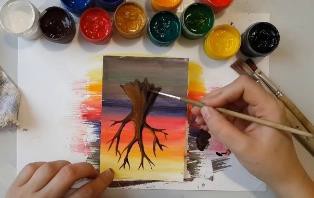 Создание рисунка вверх ногами рекомендуется выполнять так:1.Распечатать любой рисунок, объекты на котором обозначены исключительно контурами.2.Внимательно изучить картинку, обращая внимания на каждый изгиб и плавность перехода линий.3.Далее необходимо перевернуть изображение вверх ногами, после чего перерисовать его на рабочую плоскость, сделав это последовательно. Копировать необходимо каждую линию, приставляя последующую черту к предыдущей, как если бы художник собирал мозаику.Важно в данном случае не столько скопировать изображение, сколько сделать это поэтапно, отзеркаливая его. Не рекомендуется срисовывать сначала контур, после чего переходить к прорисовке мелких деталей. Чтобы облегчить задание, начинающий художник может прикрыть нижнюю часть изображения рукой или другим предметом.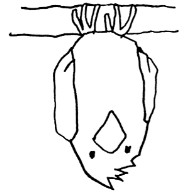 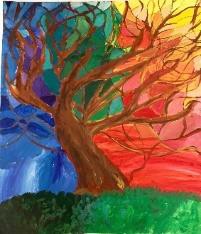 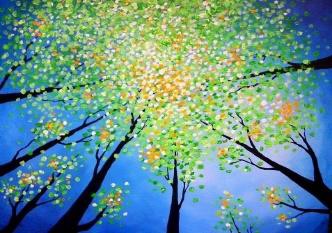 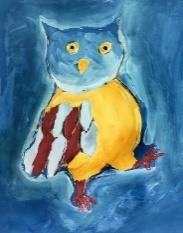 Это поможет избежать бесконтрольного рассеивания внимания при срисовывании картинки. Цель выполнения этого упражнения – научиться срисовывать объекты, осознавая при этом, что каждая из линий контура является частью общего изображения. Перестав разграничивать детали картинки на основные и второстепенные, художник сможет создавать сложные рисунки за небольшое количество времени (40-60 мин).Оптическая иллюзия. Это упражнение поможет художникам научиться идти вразрез с образами в голове, абстрагируясь от привычных импульсов, посылаемых головным мозгом.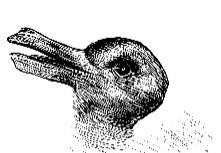 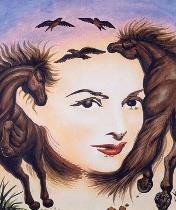 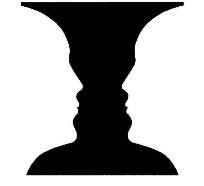 Выполнять его следует по стандартной схеме:1.Распечатать картинку, объект на которой должен быть изображен исключительно цельным контуром. При этом контур следует выбирать изогнутый, но с минимальным количеством перепадов (чем опытнее будет становиться художник, тем большее количеств изгибов будет допустимо в использовании этого упражнения).2.Вырезать картинку по основному контуру.3.Положить шаблон на лист белой бумаги, после чего простым карандашом обвести одну из сторон, проговаривая в какую сторону направлен изгиб.4.Далее, шаблон необходимо отложить в сторону и, на расстоянии 4-5 см воссоздать такую же линию, но, расположив ее зеркально. Сложность заключается в том, что во время прорисовки отражения, необходимо воспроизводить по памяти последовательность изгибов шаблона.5.Когда удастся изобразить одну из линий основного контура, необходимо повторить вышеописанные действия, прорисовав остальные участки границ объекта.Важно проговаривать направленность изгибов вслух. В противном случае эффективность упражнения значительно уменьшаетсяРаздел 3. Технология чуда8Тема 3.1 Смешение вертикального икругового фона. «Замки в тумане»20,51,5Тема 3.2 Рисование отпечатками.Оттиски кружевом20,51,5Тема 3.3 Фактурное рисование20,51,5Тема 3.4 Кофе-Арт. Рисованиекофейным раствором. Большой формат20,51,5Раздел 4. Родные просторы8Тема 4.1 Рисование восковыми мелками и красками20,51,5Тема 4.2 Свободное рисование«Утро из детства»20,51,5Защита проектаТема 4.3 Свободное рисование«Родные места»20,51,5Тема 4.4 Фактурное рисование20,51,5Раздел 5. Творческий калейдоскоп8Тема 5.1 Арт-проект «Из того, чтопод руками»20,51,5ВыставкаТема 5.2 Участие в конкурсах и выставках211Тема 5.3 Экскурсия211Тема 5.4 Творческая выставка211Итого:401228Итого за год:7222,549,5Учебный модуль/месяцсентябрьоктябрьноябрьдекабрьянварьфевральмартапрельмайМодуль 18ч8ч8ч8чПромежуточная аттестацияВыставкаМодуль 28ч8ч8ч8ч8чИтоговая аттестацияЗащита проектаВсего8ч8ч8ч8ч8ч8ч8ч8ч8чТема 2.3 Создание кругового фона.«Танец самоцветов», «Музыка воды»20,51,5Пр.работа. Инд.зачетТема 2.4 Создание диагональногофона. «Мечта полета»20,51,5Самостоятельная работаРаздел 3. Технология чуда8Тема 3.1 Смешение вертикального икругового фона. «Замки в тумане»20,51,5Просмотр. Повт.ЗУНТема 3.2 Рисование отпечатками.Оттиски кружевом20,51,5ПросмотрТема 3.3 Фактурное рисование20,51,5ПросмотрТема 3.4 Кофе-Арт. Рисование кофейным раствором. Большой формат20,51,5Пр.работаРаздел 4. Родные просторы8Тема 4.1 Рисование восковымимелками и красками20,51,5Инд.зачетТема 4.2 Свободное рисование «Утроиз детства»20,51,5Защита проектаТема 4.3 Свободное рисование«Родные места»20,51,5Пр.работаТема 4.4 Фактурное рисование20,51,5Пр.работаРаздел 5. Творческий калейдоскоп8Тема 5.1 Арт-проект «Из того, чтопод руками»20,51,5ВыставкаТема 5.2 Участие в конкурсах ивыставках211Прим. ЗУНТема 5.3 Экскурсия211Тема 5.4 Творческая выставка211ВыставкаИтого:401228Итого за год:7222,549,5Тема 2.4 Создание диагонального фона. «Мечта полета»413Раздел 3. Технология чуда16Тема 3.1 Смешение вертикального икругового фона. «Замки в тумане»413Тема 3.2 Рисование отпечатками.Оттиски кружевом413Тема 3.3 Фактурное рисование413Тема 3.4 Кофе-Арт. Рисованиекофейным раствором. Большой формат413ВыставкаРаздел 4. Родные просторы16Тема 4.1 Рисование восковымимелками и красками413Защита проектаТема 2.10 Свободное рисование«Утро из детства»413Тема 3.1 Свободное рисование«Родные места»413Тема 3.4 Фактурное рисование413Раздел 5. Творческий калейдоскоп16Тема 5.1 Арт-проект «Из того, чтопод руками»413Тема 5.2 Участие в конкурсах и выставках413Тема 5.3 Экскурсия413Тема 5.4 Творческая выставка413Итого:802159Итого за год:14438106Учебный модуль/месяцсентябрьоктябрьноябрьдекабрьянварьфевральмартапрельмайМодуль 116ч16ч16ч16чПромежуточная аттестацияВыставкаМодуль 216ч16ч16ч16ч16чИтоговая аттестацияЗащитапроектаВсего16ч16ч16ч16ч16ч16ч16ч16ч16чТема 2.3 Создание кругового фона.«Танец самоцветов», «Музыка воды»413Пр.работа. Инд.зачетТема 2.4 Создание диагональногофона. «Мечта полета»413Самостоятельная работаРаздел 3. Технология чуда16Тема 3.1 Смешение вертикального икругового фона. «Замки в тумане»413Просмотр. Повт.ЗУНТема 3.2 Рисование отпечатками.Оттиски кружевом413ПросмотрТема 3.3 Фактурное рисование413ПросмотрТема 3.4 Кофе-Арт. Рисование кофейным раствором. Большой формат413Пр.работаРаздел 4. Родные просторы16Тема 4.1 Рисование восковымимелками и красками413Инд.зачетТема 2.10 Свободное рисование«Утро из детства»413Защита проектаТема 3.1 Свободное рисование«Родные места»413Пр.работаТема 3.4 Фактурное рисование413Пр.работаРаздел 5. Творческий калейдоскоп16Тема 5.1 Арт-проект «Из того, что под руками»413ВыставкаТема 5.2 Участие в конкурсах ивыставках413Прим. ЗУНТема 5.3 Экскурсия413Тема 5.4 Творческая выставка413ВыставкаИтого:802159Итого за год:14438106№п/пФИО учащегосяУровеньпрохожденияаттестации (кол-во баллов)Объем освоенияпрограммы загод (полугодие)Уровень освоенияучащимися содержания образовательной программы12341234№п/пФИО учащегосяУровеньпрохождения промежуточной (итоговой) аттестацииОбъемосвоения программы за полугодие (год)Уровень освоенияучащимися содержания образовательной программы за полугодие (год)1.Иванова Машавысокий – 9б100%высокий2.………..Уровневыехарактеристики освоения учащимися содержания образовательнойпрограммыМинимальныйНе владеет в полном объеме знаниями, умениями и навыками посвоему виду деятельности согласно образовательной программе. Испытывает затруднения с применением знаний на практике. Презентация результатов образовательной деятельности на уровнеучреждения или объединения отсутствует (за уч. год, полугодие).Уровневыехарактеристики освоения учащимися содержания образовательнойпрограммыДопустимыйВладеет знаниями, умениями и навыками по определенному видудеятельности согласно образовательной программе, но не всегда может применить их на практике. В команде является исполнителем.Результаты личностных достижений  представлены на уровне объединения (за уч.год, полугодие).Уровневыехарактеристики освоения учащимися содержания образовательнойпрограммыВысокийВладеет в полном объеме знаниями, умениями и навыками поопределенному виду деятельности согласно программе и применяет их на практике.  Представляет результаты образовательной деятельности на окружном и муниципальном уровнях (за уч.год, полугодие).Уровневыехарактеристики освоения учащимися содержания образовательнойпрограммыОптимальныйРезультаты образовательной деятельности представлены учащимся   наобластном, региональном, федеральном и международном уровнях(победитель, призер, лауреат, дипломант) (за уч.год, полугодие).